Bài 2: Thành phần của nguyên tửMỤC TIÊU BÀI HỌC:Về kiến thứcTrình bày được thành phần của nguyên tửSo sánh được khối lượng của electron với neutron, kích thước của hạt nhân so với kích thước nguyên tử.Về năng lực chung Tự chủ và tự học: Chủ động, tích cực tìm hiểu về thành phần cấu tạo nguyên tử.Giao tiếp, hợp tác: Sử dụng ngôn ngữ khoa học để diễn đạt về thành phần của nguyên tử (các loại hạt cơ bản tạo nên hạt nhân và lớp vỏ nguyên tử, điện tích và khối lượng mỗi loại hạt); Hoạt động nhóm một cách hiệu quả theo đúng yêu cẩu của GV, đảm bảo các thành viên trong nhóm đều được tham gia và trình bày báo cáo.Giải quyết vấn đề và sáng tạo: Thảo luận với các thành viên trong nhóm nhằm giải quyết các vấn đề trong bài học để hoàn thành nhiệm vụ học tập. 	Năng lực hóa họcNhận thức hoá học: Nêu được thành phần của nguyên tử (các loại hạt cơ bản tạo nên hạt nhân và lớp vỏ nguyên tử, điện tích và khối lượng mỗi loại hạt).Tìm hiểu thế giới tự nhiên dưới góc độ hoá học: Nêu và giải thích được các thí nghiệm tìm ra thành phần nguyên tử.Vận dụng kiến thức, kĩ năng đã học: So sánh được khối lượng của electron với proton và neutron, kích thước của hạt nhân với kích thước nguyên tử.Về phẩm chấtTham gia tích cực hoạt động nhóm phù hợp với khả năng của bản thân.Có niềm say mê, hứng thú với việc khám phá và khả năng tự học.PHƯƠNG PHÁP VÀ KĨ THUẬT DẠY HỌC:Dạy học theo phương pháp hợp tác nhóm, đàm thoạiKĩ thuật sơ đồ tư duyTiến trình dạy học:Hoạt động 1: Học sinh tự học ở nhàMục tiêu:Chuẩn bị cho kiến thức mới trước khi lên lớp đồng thời phát triển năng lực tự học của học sinh.Nội dung:HS truy cập vào trang web https://nghiepvusupham.com/ , click vào trang “HƯỚNG DẤN TỰ HỌC” để tìm hiểu mục tiêu và nội dung bài học từ đó định hướng được những hoạt động để thực hiện được mục tiêu bài họcHS vào trang “BÀI GIẢNG ĐIỆN TỬ” để xem và soạn bài 2: Thành phần của nguyên tử vào phiếu chuẩn bị bàiHS vào trang “TÀI LIỆU THAM KHẢO” để tìm hiểu thêm các kiến thức trong cuộc sống liên quan tới bài 2: Thành phần của nguyên tử.HS vào trang “KIẾM TRA” để làm bài online, bên cạnh đó làm bài tập trong sách giáo khoa để tự kiểm tra xem mức độ tiếp thu kiến thức mới vừa tìm hiểu.2. Hoạt động 2: Khởi động (5 phút - Khi lên lớp)Mục tiêu:Tạo hứng thú và kích thích sự tò mò của học sinh vào chủ đề học tập. Học sinh tiếp nhận kiến thức chủ động, tích cực, hiệu quả.Nội dung:Học sinh trả lời các câu hỏi sauSản phẩmCâu trả lời của học sinhTổ chức thực hiện3. Hoạt động 3: Hình thành kiến thức mớiMục tiêuHoạt động nhóm một cách hiệu quả theo đúng yêu cầu của GV, đảm bảo các thành viên đều được tham gia và trình bày báo cáoNêu được thành phần của nguyên tử (các loại hạt cơ bản tạo nên hạt nhân và lớp vỏ nguyên tử, điện tích và khối lượng mỗi loại)Nội dungTừ bài đã chuẩn bị trước ở nhà, giáo viên chia lớp thành 4 nhóm để thảo luận nội dung bài 2 và phát dụng cụ học tập cho học sinh: giấy A0, bút màu,.. cho các nhóm. Các nhóm vẽ sơ đồ tư duy vào giấy A0.Sản phẩmSơ đồ tư duy về nội dung bài 2 của 4 nhóm.Tổ chức thực hiện4. Hoạt động 4: Luyện tậpMục tiêuTái hiện và vận dụng những kiến thức đã học trong bài về thành phần nguyên tửNội dungGV cho HS làm 7-10 câu trắc nghiệm về nội dung bài vừa họcLink bài TNKQ: https://s.net.vn/Qgv3HS tự nhận xét phần chuẩn bị bài và hoạt động trên lớp vào phiếu chuẩn bị ở nhà. Từ đó rút kinh nghiệm và có hướng điều chỉnh cách học của bản thân và nộp lại cho GVCÂU HỎI KHỞI ĐỘNGCÂU HỎI KHỞI ĐỘNG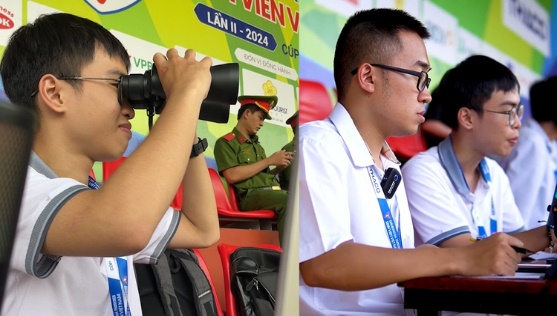 Hình a. Cổ động viên trên sân Mỹ Đình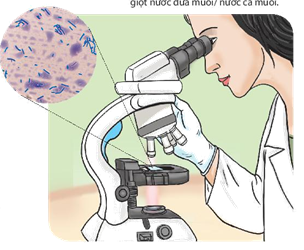 Hình b. Quang sát vi khuẩn bằng kính hiển viCâu 1: Để nhìn rõ các cầu thủ trong một trận bóng đá ngoài sân vận động thì người xem có thể dùng thiết bị gì?Câu 2: Để nhìn được các vi khuẩn trong môi trường nuôi cấy thì các nhà khoa học dùng thiết bị gì?Câu 3: Làm thế nào để có thể phát hiện ra những vật thể rất nhỏ mà kính hiển vi quang học không nhìn thấy được?Câu 4: Quan sát hình ảnh về sự chuyển động của nguyên tử. Các em nghĩ đến vấn đề gì?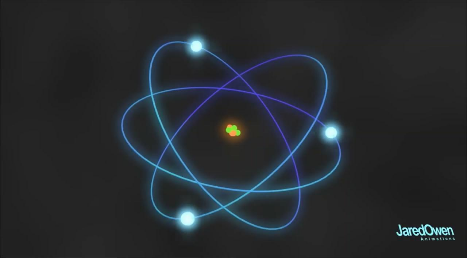 Câu 1: Để nhìn rõ các cầu thủ trong một trận bóng đá ngoài sân vận động thì người xem có thể dùng thiết bị gì?Câu 2: Để nhìn được các vi khuẩn trong môi trường nuôi cấy thì các nhà khoa học dùng thiết bị gì?Câu 3: Làm thế nào để có thể phát hiện ra những vật thể rất nhỏ mà kính hiển vi quang học không nhìn thấy được?Câu 4: Quan sát hình ảnh về sự chuyển động của nguyên tử. Các em nghĩ đến vấn đề gì?DỰ KIẾN CÂU TRẢ LỜI CÂU HỎI KHỞI ĐỘNGCâu 1: Để nhìn rõ các cầu thủ trong một trận bóng đá ngoài sân vận động thì người xem có thể dùng ống nhòm.Câu 2: Để nhìn được các vi khuẩn trong môi trường nuôi cấy thì các nhà khoa học dùng kính hiển vi.Câu 3: Để có thể phát hiện ra những vật thể rất nhỏ mà kính hiển vi quang học không nhìn thấy được ta có thể tiến hành các thí nghiệm kiểm chứng.HOẠT ĐỘNG CỦA GIÁO VIÊNHOẠT ĐỘNG CỦA HỌC SINHBước 1: Chuyển giao nhiệm vụ học tậpYêu cầu học sinh hoạt động cá nhân trả lời câu hỏiNhận nhiệm vụBước 2: Thực hiện nhiệm vụTheo dõi và hỗ trợ học sinhSuy nghĩ và trả lời câu hỏiBước 3: Báo cáo kết quả và thảo luậnGọi HS trả lời câu hỏiTrả lời câu hỏiBước 4: Kết luận và nhận địnhNhận xét và dẫn dắt vào bàiHOẠT ĐỘNG CỦA GIÁO VIÊNHOẠT ĐỘNG CỦA HỌC SINHBước 1: Chuyển giao nhiệm vụ học tậpGV chia lớp thành 4 nhóm, yêu cầu HS thảo luận nhóm để vẽ sơ đồ tư duy nội dung bài 2Nhận nhiệm vụBước 2: Thực hiện nhiệm vụTheo dõi và hỗ trợ nhóm HSHS thảo luận và hoàn thiện bài làmBước 3: Báo cáo kết quả hoạt động nhómYêu cầu đại diện một nhóm báo cáo kết quảBáo cáo sản phẩm và thảo luận nội dung bài họcBước 4: Kết luận và nhận địnhNhận xét, trả lời thắc mắc của học sinh và chốt lại kiến thứcNhận xét bổ sung kết quả